Біздің ұранымызБір, екі, үш, төрт, бес -Барлығымыз жиналдық.Алты, жеті –Бәріне рахмет!Сегіз, тоғыз, он – Жазғы ай сәлем!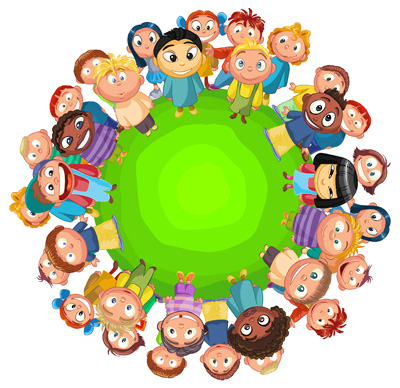 